Приложение 1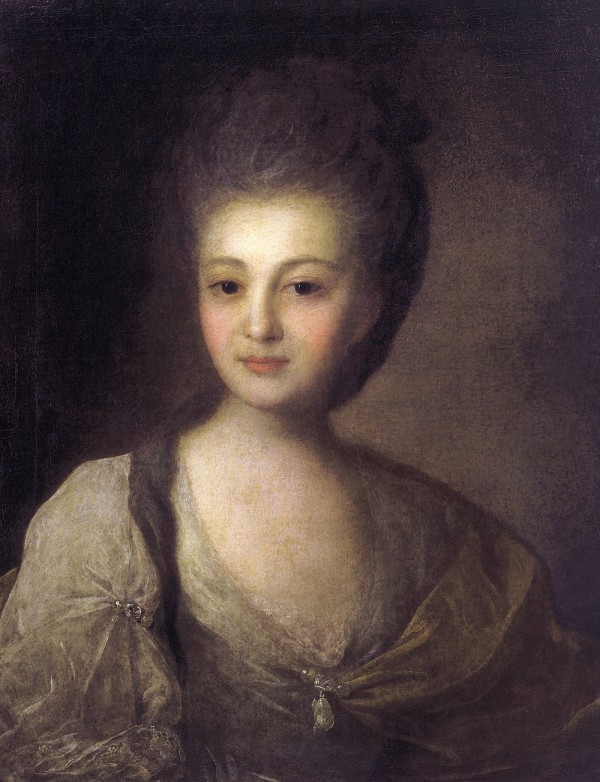 Ф.Рокотов “Струйская”.Приложение 2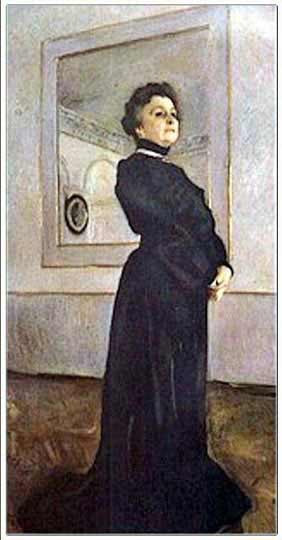 В.Серов “Ермолова”.Приложение 3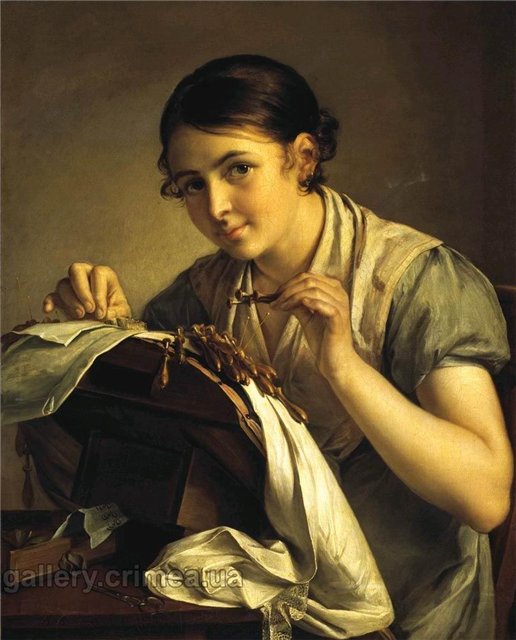 В.Тропинин “Кружевница”.  Приложение 4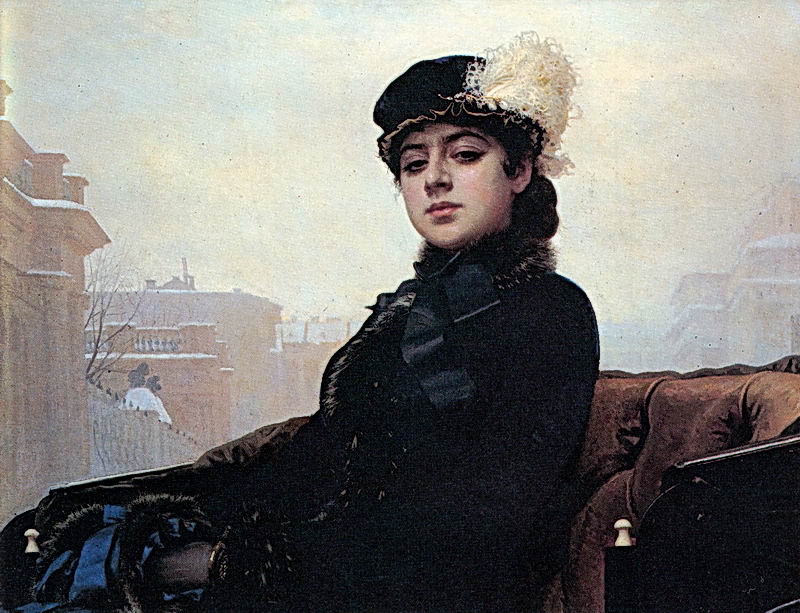 И.Крамской “Неизвестная”.  Приложение 5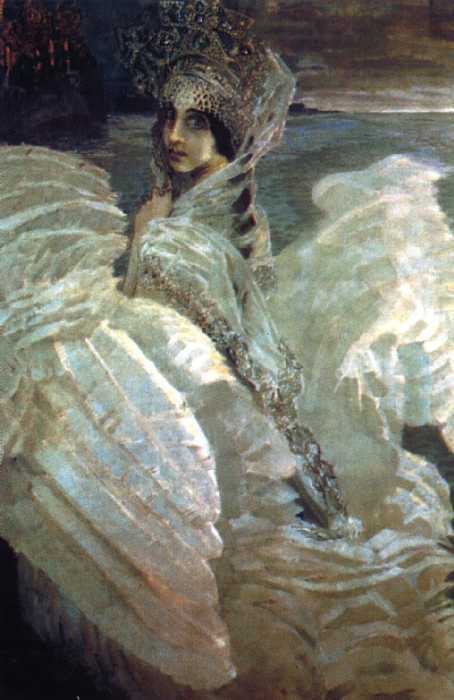 М.Врубель “Царевна-лебедь”.  Приложение 6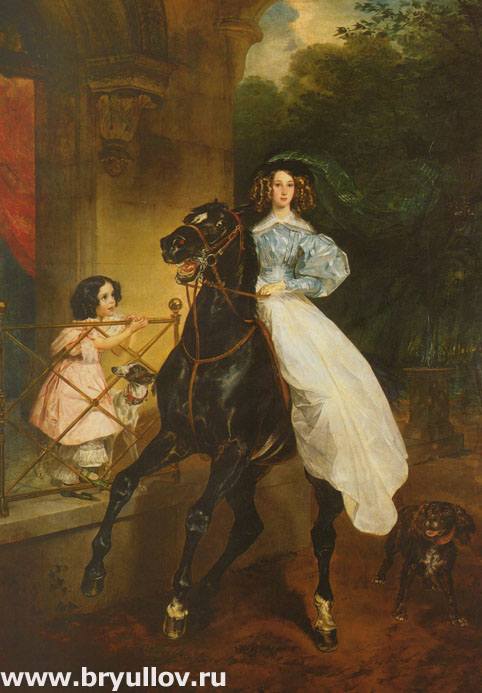 К.Брюллов “Всадница”.  Приложение 7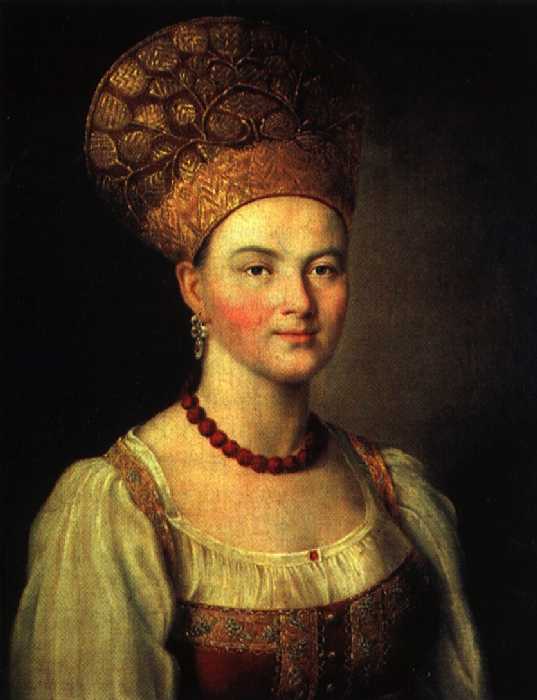 Аргунов “Портрет русской крестьянки в костюме”.Приложение 8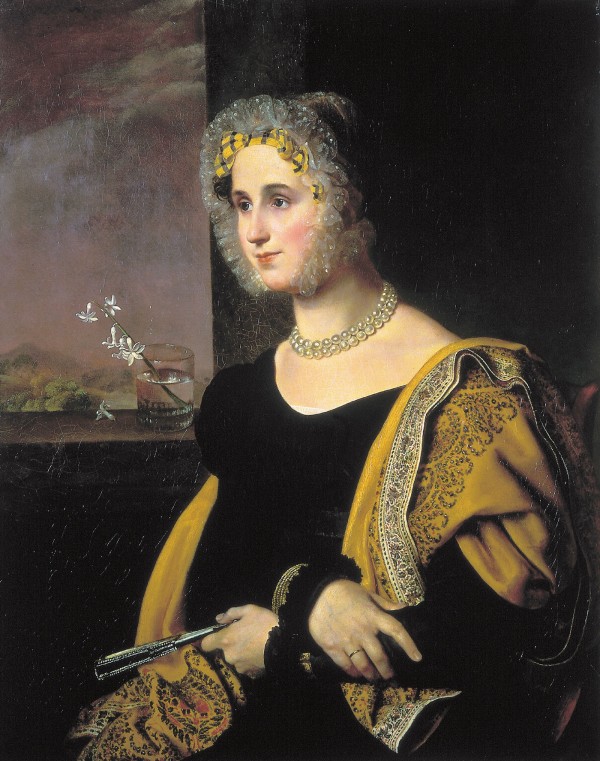 О.Кипренский “Портрет Авдуллиной”.  Приложение 9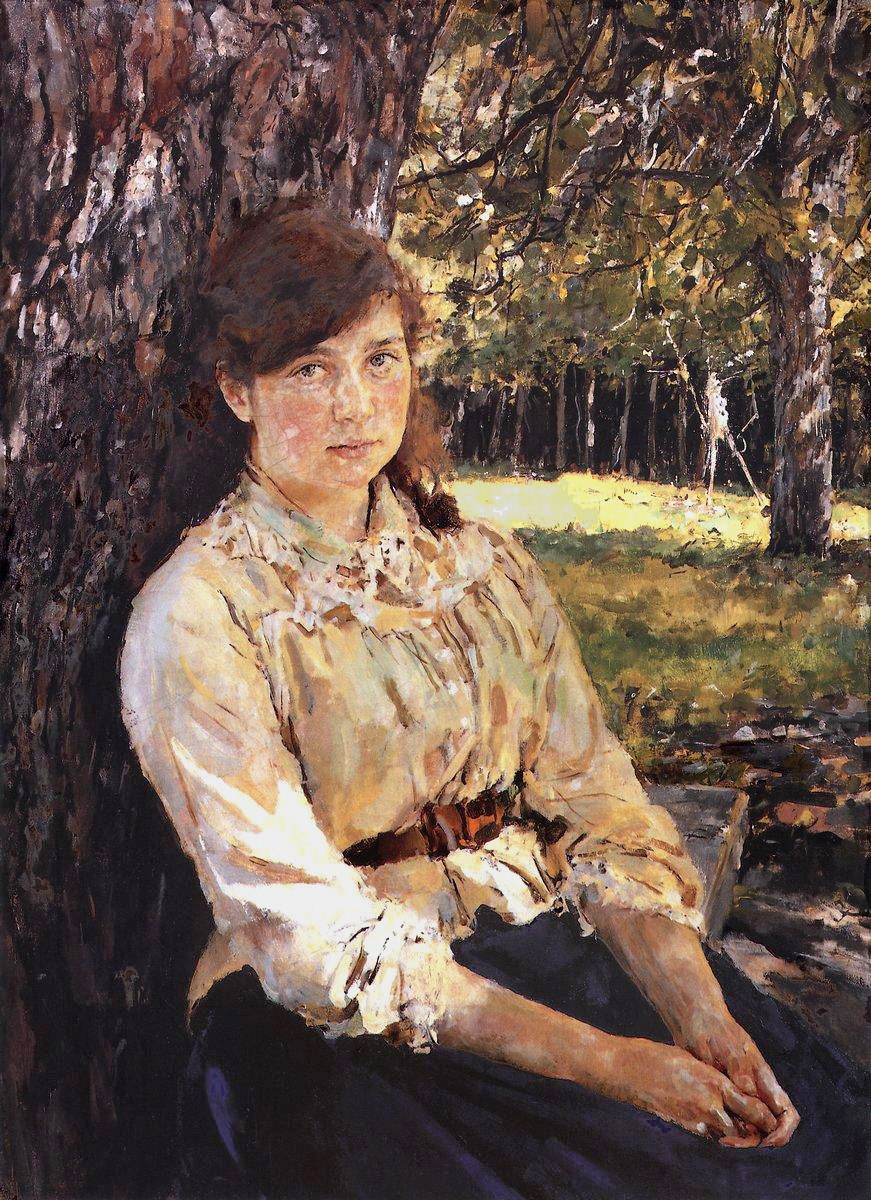 В.Серов “Девушка, освещенная солнцем”.Приложение 10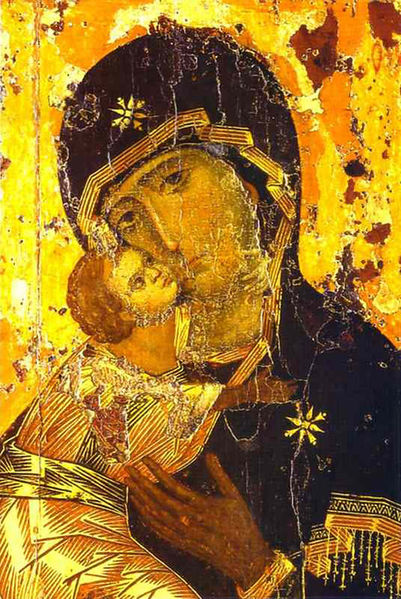 “Владимирская Богоматерь”.